Plant and Equipment Risk Management Form1. Hazard Management Details – General1. Hazard Management Details – General1. Hazard Management Details – General1. Hazard Management Details – GeneralPlant/Equipment Item: Nail Gun (Pneumatic)Make/Model No.: Make/Model No.: Serial No.: School / Work Location:       Region:      Region:      Region:      Name of Person(s) Conducting Activity:Name of Person(s) Conducting Activity:Name of Person(s) Conducting Activity:Date Conducted:      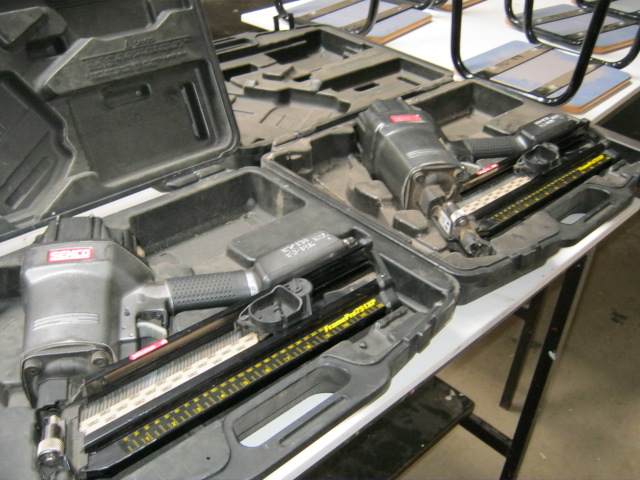 Description of Use: A nail gun is a pneumatic (air pressure operated) tool that shoots nails into wood to join pieces of wood together.  It is used in building and construction.Summary of Key Risks: (refer to appropriate subsections) Impact and cutting injuryPressurised contentSlips/trips/fallsNoiseVibration2.  Documentation2.  Documentation2.  DocumentationRelevant Legislation/StandardsY / NCommentsIs plant required to be registered?Y   N Is a user license required?Y   N  Key Reference material AS 4024.1 Safety of machinery AS/NZS 60745 Hand-held motor-operated electric tools – Safety – General requirementsPlant DocumentationY / NCommentsAre operator’s manuals accessible?Y   N  Is this a restricted use item?Y   N  Does this item require safe use documents/test?Y   N  3. Hazard Identification3. Hazard IdentificationHazards InspectedHazards InspectedRisk AssessmentRisk AssessmentRisk AssessmentDescription of RiskControl MeasuresConsLikeRiskLevelENTANGLEMENTCan anyone’s hair, clothing, gloves, cleaning brushes, tools, rags or other materials become entangled with moving parts of the plant or materials?Y  NHazards InspectedHazards InspectedRisk AssessmentRisk AssessmentRisk AssessmentDescription of RiskControl MeasuresConsLikeRiskLevelIMPACT AND CUTTINGCan anyone be crushed/cut/struck etc. due to:Discharged nails may come into contact with the operator or another person if the nail gun is used incorrectly.Ensure operator’s hands and body parts are kept clear of nail ejection point during operation and maintenance.  Keep hands away from area to be nailed during normal use of the plant.Ensure work pieces are appropriately secured prior to nailing.Ensure appropriate PPE is worn whilst operating the equipment (e.g. eye protection).Ensure nail gun is positioned against the object to be nailed, not fired into the air.Material falling off the plant?Y  NModeratePossibleMediumDischarged nails may come into contact with the operator or another person if the nail gun is used incorrectly.Ensure operator’s hands and body parts are kept clear of nail ejection point during operation and maintenance.  Keep hands away from area to be nailed during normal use of the plant.Ensure work pieces are appropriately secured prior to nailing.Ensure appropriate PPE is worn whilst operating the equipment (e.g. eye protection).Ensure nail gun is positioned against the object to be nailed, not fired into the air.Uncontrolled/unexpected movement of plant/load?Y  NDischarged nails may come into contact with the operator or another person if the nail gun is used incorrectly.Ensure operator’s hands and body parts are kept clear of nail ejection point during operation and maintenance.  Keep hands away from area to be nailed during normal use of the plant.Ensure work pieces are appropriately secured prior to nailing.Ensure appropriate PPE is worn whilst operating the equipment (e.g. eye protection).Ensure nail gun is positioned against the object to be nailed, not fired into the air.Lack of capacity to slow, stop or immobilise plant?Y  NDischarged nails may come into contact with the operator or another person if the nail gun is used incorrectly.Ensure operator’s hands and body parts are kept clear of nail ejection point during operation and maintenance.  Keep hands away from area to be nailed during normal use of the plant.Ensure work pieces are appropriately secured prior to nailing.Ensure appropriate PPE is worn whilst operating the equipment (e.g. eye protection).Ensure nail gun is positioned against the object to be nailed, not fired into the air.The plant tipping or rolling over?Y  NDischarged nails may come into contact with the operator or another person if the nail gun is used incorrectly.Ensure operator’s hands and body parts are kept clear of nail ejection point during operation and maintenance.  Keep hands away from area to be nailed during normal use of the plant.Ensure work pieces are appropriately secured prior to nailing.Ensure appropriate PPE is worn whilst operating the equipment (e.g. eye protection).Ensure nail gun is positioned against the object to be nailed, not fired into the air.Parts of the plant disintegrating or collapsing?Y  NDischarged nails may come into contact with the operator or another person if the nail gun is used incorrectly.Ensure operator’s hands and body parts are kept clear of nail ejection point during operation and maintenance.  Keep hands away from area to be nailed during normal use of the plant.Ensure work pieces are appropriately secured prior to nailing.Ensure appropriate PPE is worn whilst operating the equipment (e.g. eye protection).Ensure nail gun is positioned against the object to be nailed, not fired into the air.Contact with moving parts during testing, inspection, operation, maintenance, cleaning or repair?Y  NModeratePossibleMediumDischarged nails may come into contact with the operator or another person if the nail gun is used incorrectly.Ensure operator’s hands and body parts are kept clear of nail ejection point during operation and maintenance.  Keep hands away from area to be nailed during normal use of the plant.Ensure work pieces are appropriately secured prior to nailing.Ensure appropriate PPE is worn whilst operating the equipment (e.g. eye protection).Ensure nail gun is positioned against the object to be nailed, not fired into the air.Being thrown off or under the plant?Y  NDischarged nails may come into contact with the operator or another person if the nail gun is used incorrectly.Ensure operator’s hands and body parts are kept clear of nail ejection point during operation and maintenance.  Keep hands away from area to be nailed during normal use of the plant.Ensure work pieces are appropriately secured prior to nailing.Ensure appropriate PPE is worn whilst operating the equipment (e.g. eye protection).Ensure nail gun is positioned against the object to be nailed, not fired into the air.Contact with sharp or flying objects? (e.g. work pieces being ejected)Y  NModeratePossibleMedium Discharged nails may come into contact with the operator or another person if the nail gun is used incorrectly.Ensure operator’s hands and body parts are kept clear of nail ejection point during operation and maintenance.  Keep hands away from area to be nailed during normal use of the plant.Ensure work pieces are appropriately secured prior to nailing.Ensure appropriate PPE is worn whilst operating the equipment (e.g. eye protection).Ensure nail gun is positioned against the object to be nailed, not fired into the air.The mobility of the plant?Y  NDischarged nails may come into contact with the operator or another person if the nail gun is used incorrectly.Ensure operator’s hands and body parts are kept clear of nail ejection point during operation and maintenance.  Keep hands away from area to be nailed during normal use of the plant.Ensure work pieces are appropriately secured prior to nailing.Ensure appropriate PPE is worn whilst operating the equipment (e.g. eye protection).Ensure nail gun is positioned against the object to be nailed, not fired into the air.Inappropriate parts and accessories being used?Y  NDischarged nails may come into contact with the operator or another person if the nail gun is used incorrectly.Ensure operator’s hands and body parts are kept clear of nail ejection point during operation and maintenance.  Keep hands away from area to be nailed during normal use of the plant.Ensure work pieces are appropriately secured prior to nailing.Ensure appropriate PPE is worn whilst operating the equipment (e.g. eye protection).Ensure nail gun is positioned against the object to be nailed, not fired into the air.OtherY  NDischarged nails may come into contact with the operator or another person if the nail gun is used incorrectly.Ensure operator’s hands and body parts are kept clear of nail ejection point during operation and maintenance.  Keep hands away from area to be nailed during normal use of the plant.Ensure work pieces are appropriately secured prior to nailing.Ensure appropriate PPE is worn whilst operating the equipment (e.g. eye protection).Ensure nail gun is positioned against the object to be nailed, not fired into the air.Hazards InspectedHazards InspectedRisk AssessmentRisk AssessmentRisk AssessmentRisk AssessmentDescription of RiskControl MeasuresConsLikeRiskLevelSHEARINGCan anyone’s body parts be sheared between two parts of plant, or between a part of the plant and a work piece or structure?Y  NPRESSURISED CONTENTCan anyone come into contact with fluids or gases under high pressure, due to plant failure or misuse of the plant?Y  NMinorPossibleMedium Nail gun is connected to air compressor to operate. Damage to the air hose connected to the nail gun may lead to exposure to air under pressure.Nail gun is connected to air compressor to operate. Damage to the air hose connected to the nail gun may lead to exposure to air under pressure.Check the condition of the air hose prior to each use.  Replace hoses in poor condition.ELECTRICITYCan anyone be injured or burnt due to:Live electrical conductors? (e.g. exposed wires)Y  NWorking in close proximity to electrical conductors?Y  NAccess to electricity?Y  NDamaged or poorly maintained electrical leads, cables or switches?Y  NWater near electrical equipment?Y  NLack of isolation procedures?Y  NOtherY  NHazards InspectedHazards InspectedRisk AssessmentRisk AssessmentRisk AssessmentDescription of RiskControl MeasuresConsLikeRiskLevelERGONOMICSCan anyone be injured due to:Poorly designed workstation?Y  NRepetitive body movement?Y  NConstrained body posture or the need for excessive effort?Y  NDesign deficiency causing psychological stress?Y  NInadequate or poorly placed lighting?Y  NDoes the plant impact on the surrounding workplace and create potential hazards? (Consider potential impact on the design and layout of the workplace)Y  NIs the location of the plant inappropriate? (Consider potential effects due to environmental conditions and terrain)Y  NOtherY  NHazards InspectedHazards InspectedRisk AssessmentRisk AssessmentRisk AssessmentDescription of RiskControl MeasuresConsLikeRiskLevelRADIATIONCan anyone using the plant, or in the vicinity of the plant suffer injury or illness due to exposure to radiation in the form of any of the following:infra-red radiationultra violet lightmicrowavesY  NNOISECan anyone using the plant, or in the vicinity of the plant, suffer injury due to exposure to noise?Y  NMinorPossibleMedium Plant emits impact noise.Ensure that hearing protection is worn by the operator if using the nail gun for extended periods of time.VIBRATIONCan anyone be injured or suffer ill health from exposure to vibration?Y  NModerateUnlikelyMedium The operator could be exposed to hand and arm vibration as a result of vibration generated when operating this equipment.Take regular breaks from continuous operation.Wear appropriate PPE (e.g. gloves) especially in cold weather.Conduct periodic maintenance to ensure smoother operation and less vibration.FRICTIONCan anyone be burnt due to contact with moving parts, materials or surfaces of the plant?Y  NSUFFOCATIONCan anyone be suffocated due to lack of oxygen, or atmospheric contamination? Y  NCONDITIONIs a hazard likely due to the age and condition of the plant? (Consider how hard the machine has been worked, and whether it is used constantly or rarely).Y  NUnfamiliarity with a specific type of nail gun (e.g.do not assume all nail guns are the same).Follow manufacturer specifications and operating instructions for each nail gun.Regularly inspect and maintain nail guns and associated equipment to ensure they are in good working order.Can anyone be injured as a result of the plant not serviced appropriately and/or maintained in line with manufacturer’s recommendations?Y  NUnfamiliarity with a specific type of nail gun (e.g.do not assume all nail guns are the same).Follow manufacturer specifications and operating instructions for each nail gun.Regularly inspect and maintain nail guns and associated equipment to ensure they are in good working order.Hazards InspectedHazards InspectedRisk AssessmentRisk AssessmentRisk AssessmentDescription of RiskControl MeasuresConsLikeRiskLevelSLIPS/TRIPS/FALLSCan anyone using the plant, or in the vicinity of the plant, slip, trip or fall due to:Poor housekeeping practices allowing the build-up of waste materials or failure to immediately clean up spills could result in a slip hazard.Inappropriate placement of objects (e.g. spare materials, electric cords, bags etc.) in the immediate vicinity of the plant equipment may result in a trip hazard.Ensure appropriate cleaning and housekeeping practices are maintained to minimise the risk of a slip, trip or fall.	Uneven, slippery or steep work surfaces?Y  NPoor housekeeping practices allowing the build-up of waste materials or failure to immediately clean up spills could result in a slip hazard.Inappropriate placement of objects (e.g. spare materials, electric cords, bags etc.) in the immediate vicinity of the plant equipment may result in a trip hazard.Ensure appropriate cleaning and housekeeping practices are maintained to minimise the risk of a slip, trip or fall.	Poor housekeeping, e.g. spillage in the vicinity?Y  NMinorPossibleMediumPoor housekeeping practices allowing the build-up of waste materials or failure to immediately clean up spills could result in a slip hazard.Inappropriate placement of objects (e.g. spare materials, electric cords, bags etc.) in the immediate vicinity of the plant equipment may result in a trip hazard.Ensure appropriate cleaning and housekeeping practices are maintained to minimise the risk of a slip, trip or fall.	Obstacles being placed in the vicinity of the plant?Y  NMinorPossibleMediumPoor housekeeping practices allowing the build-up of waste materials or failure to immediately clean up spills could result in a slip hazard.Inappropriate placement of objects (e.g. spare materials, electric cords, bags etc.) in the immediate vicinity of the plant equipment may result in a trip hazard.Ensure appropriate cleaning and housekeeping practices are maintained to minimise the risk of a slip, trip or fall.	Inappropriate or poorly maintained floor or walking surfaces (i.e. lack of a slip-resistant surface, unprotected holes, penetrations or gaps?)Y  NPoor housekeeping practices allowing the build-up of waste materials or failure to immediately clean up spills could result in a slip hazard.Inappropriate placement of objects (e.g. spare materials, electric cords, bags etc.) in the immediate vicinity of the plant equipment may result in a trip hazard.Ensure appropriate cleaning and housekeeping practices are maintained to minimise the risk of a slip, trip or fall.	If operating or maintaining plant at height can anyone slip, trip or fall due to:Poor housekeeping practices allowing the build-up of waste materials or failure to immediately clean up spills could result in a slip hazard.Inappropriate placement of objects (e.g. spare materials, electric cords, bags etc.) in the immediate vicinity of the plant equipment may result in a trip hazard.Ensure appropriate cleaning and housekeeping practices are maintained to minimise the risk of a slip, trip or fall.	Use of work platforms, stairs or ladders?Y  NPoor housekeeping practices allowing the build-up of waste materials or failure to immediately clean up spills could result in a slip hazard.Inappropriate placement of objects (e.g. spare materials, electric cords, bags etc.) in the immediate vicinity of the plant equipment may result in a trip hazard.Ensure appropriate cleaning and housekeeping practices are maintained to minimise the risk of a slip, trip or fall.	Lack of guardrails or other suitable edge protection?Y  NPoor housekeeping practices allowing the build-up of waste materials or failure to immediately clean up spills could result in a slip hazard.Inappropriate placement of objects (e.g. spare materials, electric cords, bags etc.) in the immediate vicinity of the plant equipment may result in a trip hazard.Ensure appropriate cleaning and housekeeping practices are maintained to minimise the risk of a slip, trip or fall.	OtherY  NPoor housekeeping practices allowing the build-up of waste materials or failure to immediately clean up spills could result in a slip hazard.Inappropriate placement of objects (e.g. spare materials, electric cords, bags etc.) in the immediate vicinity of the plant equipment may result in a trip hazard.Ensure appropriate cleaning and housekeeping practices are maintained to minimise the risk of a slip, trip or fall.	Hazards InspectedHazards InspectedRisk AssessmentRisk AssessmentRisk AssessmentRisk AssessmentDescription of RiskDescription of RiskControl MeasuresConsConsLikeRiskLevelFIRE AND EXPLOSIONCan anyone be injured by fire?Y  N.Can anyone be injured by explosion of gases, vapours, liquids, dusts, or other substances?Y  N.TEMPERATURE/MOISTURECan anyone come into contact with objects at high or low temperatures?Y  NCan anyone suffer ill health due to exposure to high or low temperatures?Y  NCan anyone be injured or suffer ill health due to exposure to moisture?Y  NOTHERCan anyone be injured or suffer ill health from exposure to:Chemicals?Y  NToxic gases or vapours?Y  NFumes / Dusts?Y  NOther? (please specify)Y  N4. Risk Assessment Signoff4. Risk Assessment Signoff4. Risk Assessment Signoff4. Risk Assessment Signoff4. Risk Assessment Signoff4. Risk Assessment Signoff4. Risk Assessment Signoff4. Risk Assessment Signoff4. Risk Assessment SignoffAuthorised By:      Authorised By:      Authorised By:      Signature:Signature:Signature:Signature:Date:      Date:      Consequence - Evaluate the consequences of a risk occurring according to the ratings in the top row3. Risk level - Calculate the level of risk by finding the intersection between the likelihood and the consequencesLikelihood - Evaluate the likelihood of an incident occurring according to the ratings in the left hand column4.  Risk Level/Rating and Actions 